4 (21) 043-99-35Лучшее Австралии и Новой Зеландии - тур средней активности 17 днейДЕНЬ 1, ПРИБЫТИЕ В НОВУЮ ЗЕЛАНДИЮ, ОКЛЕНДПрибытие в Новую Зеландию в город Окленд, отдыхКиа Ора! Добро пожаловать в Новую Зеландию! Прибытие в Окленд, отдых и свободное время. ViewДЕНЬ 2, ОКЛЕНД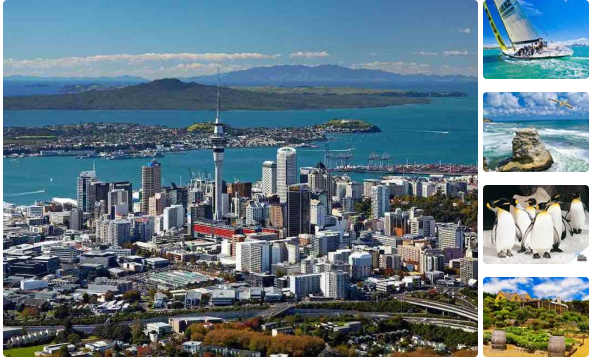 Экскурсии и приключения в регионе ОклендВы можете рассмотреть разные варианты экскурсий и приключений в городе парусов (с русско или англоязычным гидом, в англоязычной группе или самостоятельно) :- экскурсия по Окленду (4 часа)- экскурсия в заповедник Вайтакерес и побережье Тасманого моря с пляжами черного песка и птичьими базарами на вулканических скалах (4 часа, возможно объединить с экскурсией по Окленду, добавить обед на пивоварне и дегустацию вин на винодельне)- приключение Прогулка в облаках на Небесной башне на высоте 192 метра, прыжок или просто подняться на обзорную площадку Небесной башни- посещение Антарктического центра, пингвинариума и океанариума- круиз на парусной яхте на живописный остров Вайхики, обед на винодельне с панорамными видами Окленда, возвращение обратно на вертолете или скоростном пароме (5 часов)- круиз на скоростном пароме на заповедный остров - потухший вулкан Рангитото с прогулкой в девственных лесах и лавовых полях (4 часа)- круиз на скоростном пароме на заповедный остров с наблюдением за уникальными новозеландскими птицами в природных условиях (6-8 часов)- экскурсия на полуостров Коромандел с уникальными пляжами Кафедральная бухта и Hot Water Beach, чистейшими водами в заливах Тихого океана, купанием, каякингом (10-12 часов)- экскурсия на Залив островов на автомобиле или вертолете с круизом на скоростном катамаране или чартерной яхте по заливу, объединившему 144 острова, с наблюдением за дельфинами и высадкой на острове.- морская рыбалкаДЕНЬ 3, ВАЙТОМО, ХОББИТОН, РОТОРУАСветящиеся пещеры, сказочный Хоббитон и СПА РоторуаСначала погружаемся в подземное царство пещер со светящимися сводами - живой Аватар. Затем отправляемся в сказку - деревню Хоббитон. Это настоящая живая легенда дополняется кружкой эля или сидера в пабе Зеленый дракон. В финале прибываем в Роторуа - центр геотермальных явлений и маорийской культуры. Вечером отдыхаем в термальных ванных Полинезийских СПА.ViewДЕНЬ 4, РОТОРУА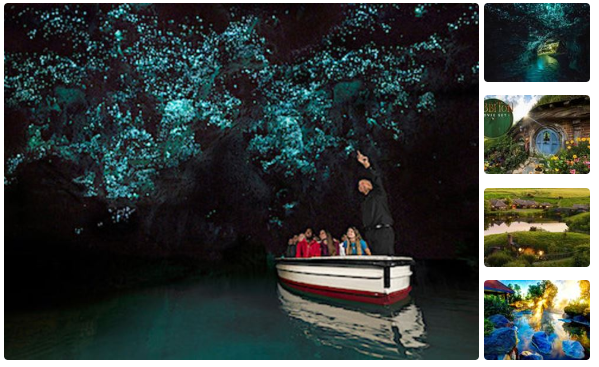 Экскурсии и приключения в Роторуа и окрестностяхСегодня предлагаем участие в одном из самых уникальных приключений: отправиться на вертолете "на Марс" - активный вулкан и остров Белый в Тихом океане. Высадка и прогулка в кратере напоминает съемки фантастического фильма. Другая опция - рафтинг с прыжком с 7 метрового водопада. Можно посетить парк природы с птицей киви, погулять в лесу огромных папоротников и секвой, в садах губернатора, а вечером понежиться в термах Полинезийских СПА и многое другое.ViewДЕНЬ 5, ПЕРЕЛЕТ НА ЮЖНЫЙ ГОРОД В ГОРОД КРАЙСЧЕЧ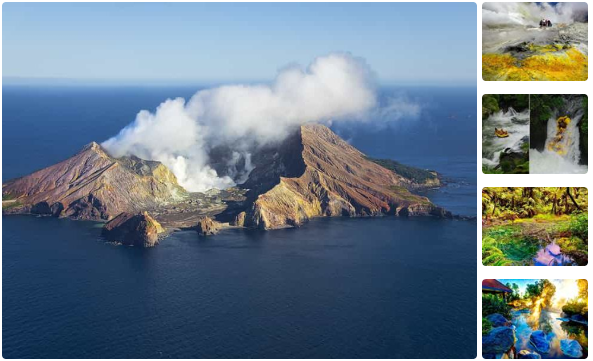 Перелет в Крайсчеч, знакомство с городом садовПерелет в город садов Крайсчеч, расположенный на побережье Тихого океана на Южном острове Новой Зеландии. Знакомство с городом английских иммигрантов.  Также можно проехать на историческом трамвае, погулять в чудесных ботанических садах, посетить региональный музей,  Антарктический центр, парк природы, зоопарк, подняться на фуникулере на обзорную площадку на древнем вулкане, поплавать на гондоле по реке Ивон. Ночевка в Крайсчеч.ViewДЕНЬ 6, РЕГИОН КРАЙСЧЕЧ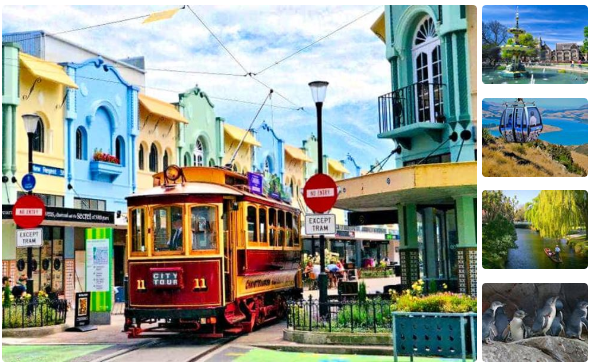 День в регионе Крайсчеч с выбором экскурсийСегодня на выбор несколько экскурсий. Самые популярные - это отправиться в деревню Кайкора с круизом за кашалотами или в деревню Акароа с плаванием с редкими дельфинами Гектор. Либо совершить путешествие на Трансальпийской железной дороге до перевала Артур пас. Ночевка в Крайсчеч.ViewДЕНЬ 7, КЕНТЕРБЕРИ, ГОРА КУКА И КВИНСТАУН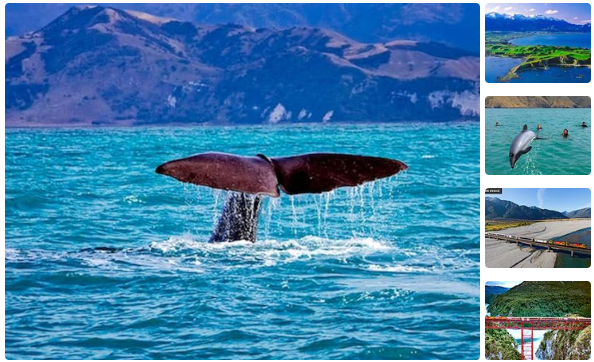 Путешествие в регион бирюзовых озер, горы Кука и КвинстаунПутешествие через Кентерберийские долины до бирюзовых озер Текапо и Пукаки. Затем национальный парк горы Кука - высшей вершины Новой Зеландии в окружении ледников. Продолжение пути через перевал Линдис и виноградные долины Гибстон до мировой столицы приключений Квинстаун.  ViewДЕНЬ 8, КВИНСТАУН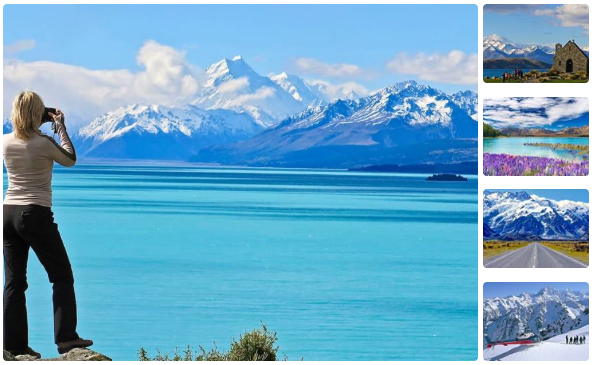 Экскурсии и приключения в регионе КвинстаунаПерелет в Квинстаун, где легко можно провести неделю, участвуя в различных экскурсиях и приключениях. Вы можете выбрать из списка лучших вариантов ниже наиболее понравившиеся:- поездка на водомётном, скоростном катере по горному ущелью Шотовер - это легендарное приключение Квинстауна (30 минут)- сафари на водомётному катере по местам из Властелина колец в сочетании с поездкой по дождевым лесам на внедорожном автобусе и прогулкой по эльфийскому лесу (6 часов, можно добавить двухчасовое приключение на каяках)- сафари на внедорожниках по местам Властелина колец (4 часа)- приключение на багах или квадрациклах в горных районах- приключение на "акуле" - водомётной подводной лодке- приключения на кронах деревьев на горе с обворожительными видами- круиз по озеру на старинном пароходе на ферму с чаепитием, кормлением животных, стрижкой овец и работой собак - пастухов (можно добавить обед BBQ или ужин, а также вместо фермы совершить конную прогулку)- прогулка по парку природы с наблюдением за птицей киви и другими уникальными представителями новозеландской фауны- полеты на парапланах- затяжные прыжки с парашютом с инструктором (Skydiving)- прыжки с тарзанки, огромные качели (swing) и катапульта- поездка или полет на самолете (вертолете) в нац. парк Земля фиордов с круизом по фиорду Милфорд саунд, который называют "Восьмое чудо света"- круиз по фиорду Даутфул раунд в нац. парке Земля фиордов. Дневной или с ночевкой на корабле в нетронутых человеком местах- полет на вертолете по отдаленным местам из Властелина колец- полет на вертолете с посадкой и прогулкой в удивительной долине водопадов (возможно с пикником)- сафари на вертолете "Лучшее из лучшего в Новой Зеландии" (эксклюзивный вариант, 5 часов, с гурманским обедом из только что выловленных лангустов)- дегустация вин, обед и тур на винодельнях и многое другое.ViewДЕНЬ 9, ПЕРЕЛЕТ В АВСТРАЛИЮ, СИДНЕЙ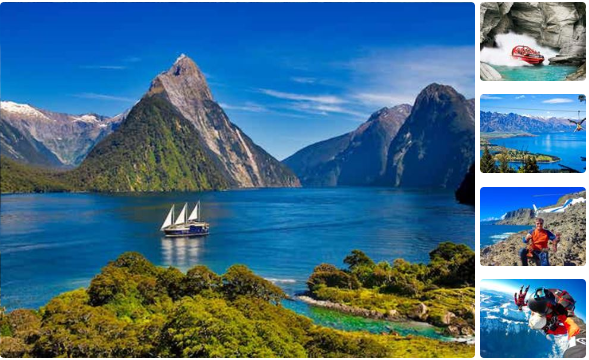 Прибытие в Австралию, знакомство с городом СиднейДобро пожаловать на самый древний континент Земли - Австралия! Знакомство с главными достопримечательностями Сиднея - одного из самых живописных мегаполисов планеты, включая знаменитый Дом оперы, мост – «вешалку» и легендарный пляж Бондай. Ночевка в Сиднее.ViewДЕНЬ 10, ЭКСКУРСИИ И ПРИКЛЮЧЕНИЯ В СИДНЕЕ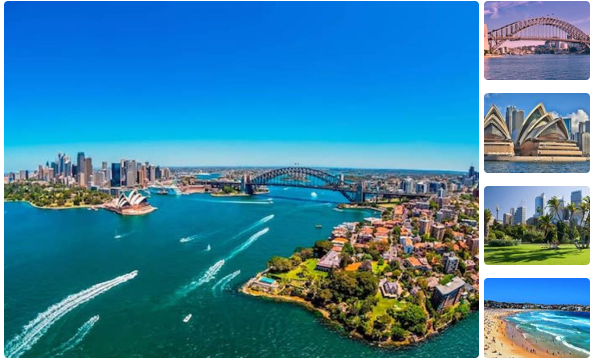 День в СиднееСидней достоин того, чтобы провести в нем как минимум один свободный день. Шопинг, прогулки, подъем на мост, круиз по бухте, парки природы, океанариум, зоопарк, телебашня. Вы также можете отправиться в нац. парк Голубые горы с уникальными ландшафтами и природой. Ночевка в Сиднее.ДЕНЬ 11, ПЕРЕЛЕТ В ТАСМАНИЮ, ХОБАРТ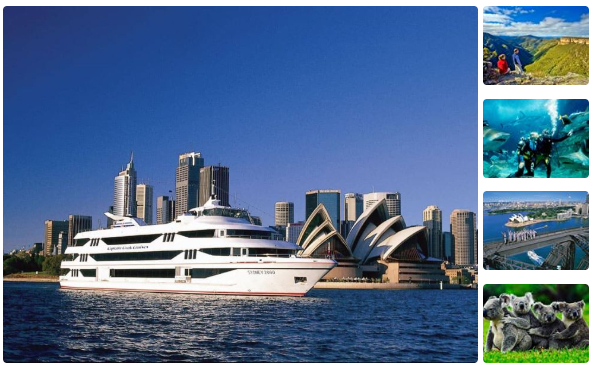 Перелет на остров Тасмания, нац. парк Тасмана, порт Артур и тасманский дьяволПерелет на остров Тасмания. Национальный парк Тасман с огромными утесами и контрастным пейзажами побережья Южного океана. Посещение одной из самых известных тюрем в истории - порт Артур. Встреча с тасманским дьяволом во плоти. Дегустация свежих устриц. Ночевка в Хобарте.ViewДЕНЬ 12, ТАСМАНИЯ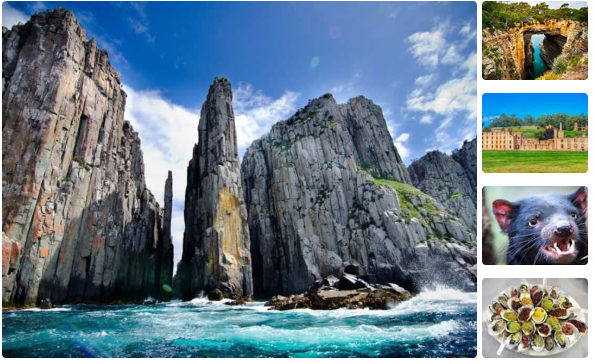 День в Хобарте, ТасманияСегодня у Вас будет день для самостоятельного открытия Тасмании. Можно отправиться в нац. парк Фрейсинет или нац. парк горы Филд, погулять по Саламанке в Хобарте, подегустировать местные вина, ягоды и другое.ДЕНЬ 13, ПЕРЕЛЕТ В МЕЛЬБУРН, ОСТРОВ ФИЛИППА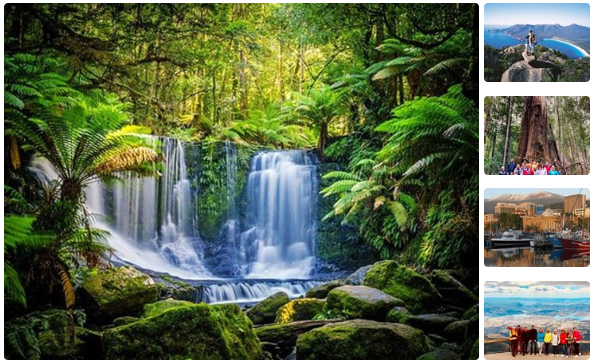 Перелет в Мельбурн, знакомство с культурной столицей Австралии и знаменитый парад пингвиновПерелет в Мельбурн. Знакомство с главными достопримечательностями культурной и спортивной столицы континента. Визит острова Филиппа с прогулкой на мысе Нобиз и пасущимися кенгуру на полянах. Участие в легендарном параде сотен маленьких пингвинов, деловито возвращающихся домой с рыбалки. Ночевка в Мельбурне.ViewДЕНЬ 14, РЕГИОН МЕЛЬБУРНА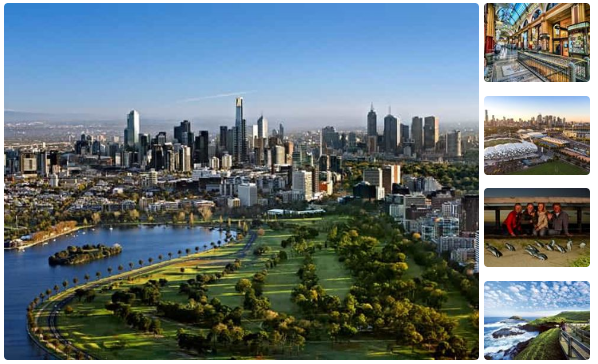 Экскурсии и туры в МельбурнеМельбурн нередко называют "Парижем Австралии". Эта культурная столица привлекает туристов со всего мира своей архитектурой, природой и культурой. Вы сможете отправиться  по Великой океанской дороге в нац. парк Отвей и 12 апостолов. Посетить нац. парк Данденонг, парк скульптур аборигенов и подегустировать вина на винодельнях в долине реки Ярра, искупаться и позагорать на пляже Св. Килд, сафари на воздушном шаре, музеи и галлереи, множество превосходных кафе и ресторанов, поболеть на спортивном состязании и другое. ДЕНЬ 15, ПЕРЕЛЕТ В ТРОПИЧЕСКИЙ КЕРНС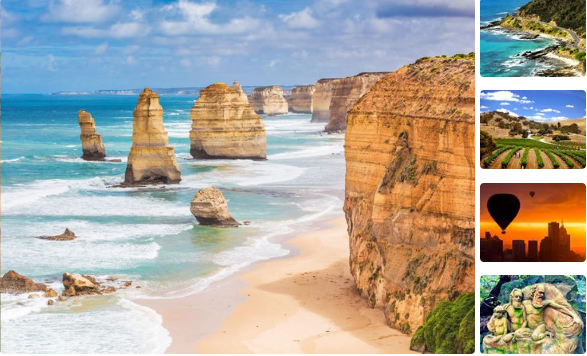 Перелет в тропический Кернс, отдых на пляжеПерелет на север континента в тропический Кэрнс. Трансфер в курортную зону Палм Ков. Свободное время и отдых на пляже. Ночевка в Палм Ков на побережье.ViewДЕНЬ 16, БОЛЬШОЙ БАРЬЕРНЫЙ РИФ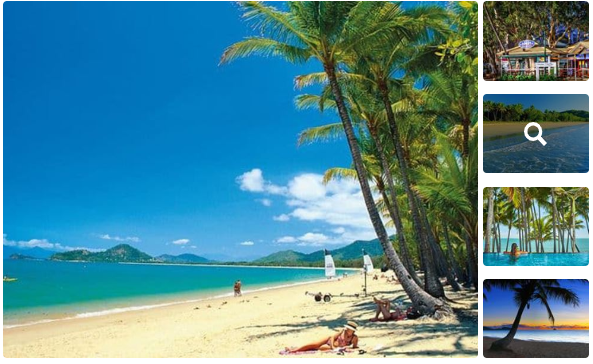 Дайвинг и снорклинг на Большом барьерном рифеЦелодневный круиз в морской заповедник на Большой барьерный риф – природное наследие ЮНЕСКО. Дайвинг или плавание с маской и ластами в красочном подводном мире. Есть возможность полетать на вертолете над рифами, уходящими в горизонт. Ночевка в Кернсе или Палм Ков.ДЕНЬ 17, ЗАВЕРШЕНИЕ ТУРА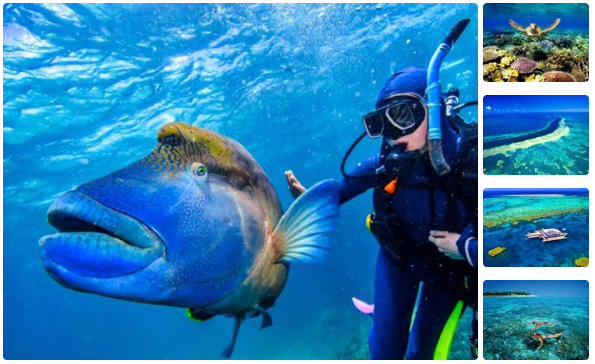 Трансфер в аэропорт, вылет из страныВ назначенное время трансфер в аэропорт. Завершение тура. Счастливого Вам пути!